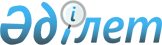 О структуре и формате сертификата обеспечения исполнения обязанности по уплате таможенных пошлин, налоговРешение Коллегии Евразийской экономической комиссии от 19 марта 2024 года № 21
      В соответствии с пунктом 5 статьи 147 Таможенного кодекса Евразийского экономического союза Коллегия Евразийской экономической комиссии решила:
      1. Утвердить прилагаемые структуру и формат сертификата обеспечения исполнения обязанности по уплате таможенных пошлин, налогов.
      2. Признать утратившими силу:
       Решение Коллегии Евразийской экономической комиссии от 14 января 2020 г. № 3 "О структуре и формате сертификата обеспечения исполнения обязанности по уплате таможенных пошлин, налогов";
       пункт 4 изменений, вносимых в решения Коллегии Евразийской экономической комиссии (приложение к Решению Коллегии Евразийской экономической комиссии от 24 ноября 2020 г. № 155 "О внесении изменений в некоторые решения Коллегии Евразийской экономической комиссии").
      3. Настоящее Решение вступает в силу с 1 апреля 2025 г.
					© 2012. РГП на ПХВ «Институт законодательства и правовой информации Республики Казахстан» Министерства юстиции Республики Казахстан
				
      Председатель КоллегииЕвразийской экономической комиссии

Б. Сагинтаев
